1. 产品介绍1.1产品概述我司设计的二氧化硫变送器，采用进口一线大品牌电化学二氧化硫传感器，具有反应迅速灵敏、抗干扰能力强的特点，经过我司独有的补偿算法、多段标准气体标定，亦具有长寿命、高精度、高重复性和高稳定性的特点。适用于需要监测二氧化硫泄漏浓度的场合。设备采用宽压10-30V直流供电，485信号输出，标准Modbus-RTU通信协议、ModBus地址可设置，波特率可更改，通信距离最远2000米。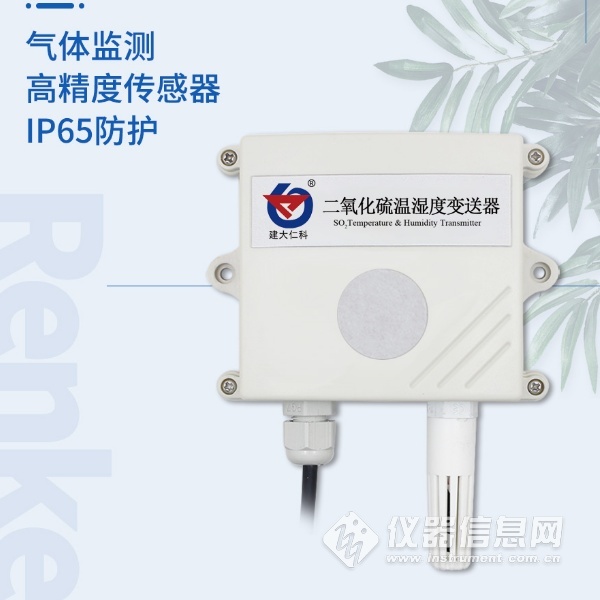 1.2功能特点■采用进口一线大品牌电化学传感器，稳定耐用。■量程0-20ppm、0-2000ppm可选，其他量程亦可定做。■测量精度高，可达±3%FS以内,重复性可达2%以内。■485通信接口标准ModBus-RTU通信协议，地址、波特率可设置，通信距离最远2000米。■可选配高品质OLED显示屏，现场可直接查看数值，夜晚亦可清晰显示。■现场供电采用10~30V直流宽压供电，可适应现场多种直流电源。■产品采用壁挂式防水壳，安装方便，防护等级高可应用于恶劣的现场环境。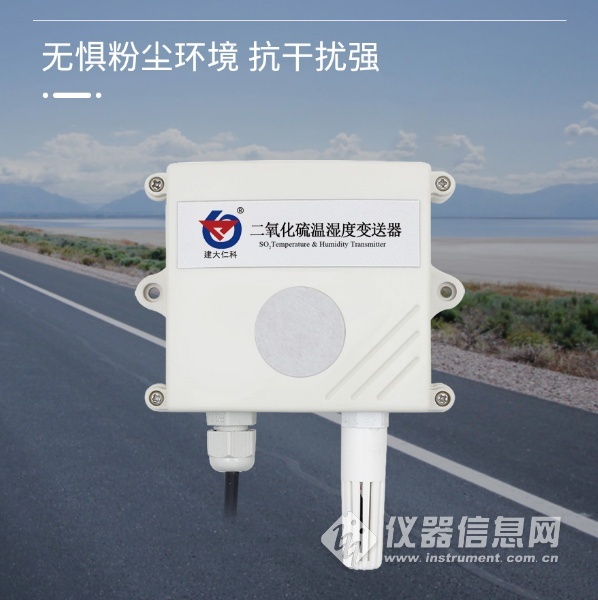 1.3主要技术指标以上所有规格参数均在环境条件：温度20℃、相对湿度50%RH、1个大气压，待测气体浓度最大不超过传感器量程的环境下测得。1.4产品选型注意：SO2温湿度三合一变送器无OLED选型4.通信协议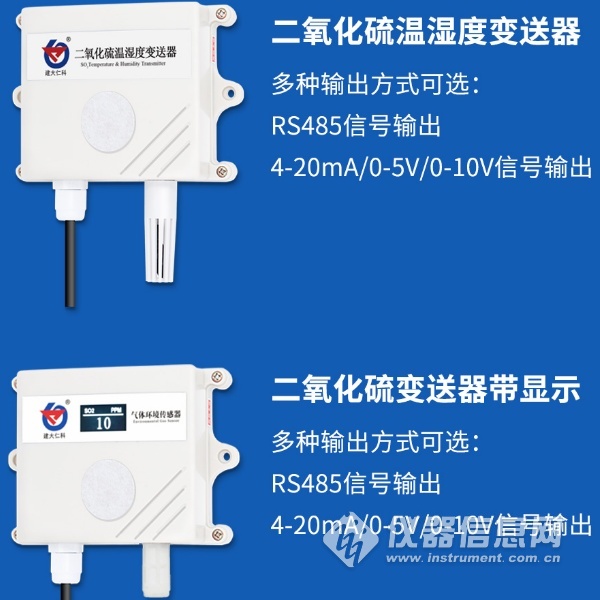 4.1通讯基本参数4.2数据帧格式定义采用Modbus-RTU 通讯规约，格式如下： 初始结构 ≥4 字节的时间 地址码 = 1 字节 功能码 = 1 字节 数据区 = N 字节 错误校验 = 16 位CRC 码 结束结构 ≥4 字节的时间 地址码：为变送器的地址，在通讯网络中是唯一的（出厂默认0x01）。功能码：主机所发指令功能指示，本变送器只用到功能码0x03（读取寄存器数据）。数据区：数据区是具体通讯数据，注意16bits数据高字节在前！ CRC码：二字节的校验码。主机问询帧结构：从机应答帧结构：4.3寄存器地址​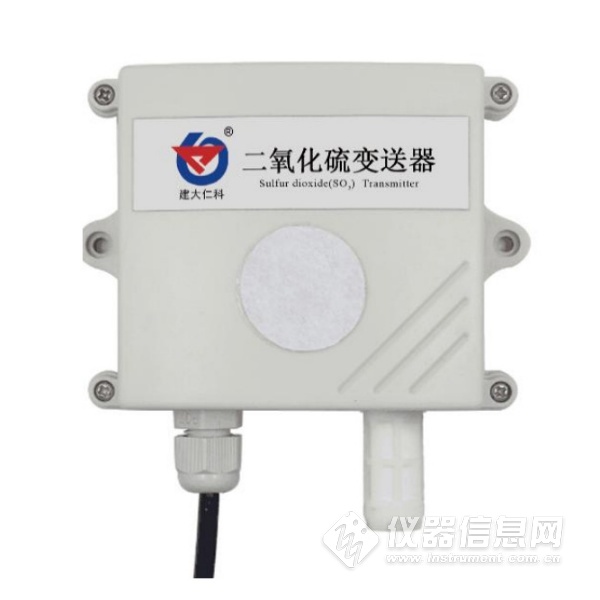 SO2设备 （其他寄存器相同）SO2温湿度一体设备供电电源10~30V DC平均功耗0.18W输出信号485温度测量范围-40℃~80℃温度精度±0.5℃湿度测量范围0~100%RH湿度精度±3%RH工作温度-20~50℃工作湿度15~90%RH 无冷凝工作压力90~110KpaSO2分辨率20ppm:0.1ppmSO2分辨率2000ppm:1ppm重复性≤2%响应时间20ppm:≤45S响应时间2000ppm:≤70S预热时间≥5分钟检测精度±3%FS零点漂移20ppm:≤±0.5ppm零点漂移2000ppm:≤±4ppm稳定性≤2%信号值/月RS-公司代号SO2-SO2变送传感器SO2WS-SO2温湿度三合一变送传感器N01-RS485（M0dbus协议）2-壁挂王字壳OLED -王字壳带OLED屏幕（二氧化硫温湿度一体无此型号）20P20ppm量程2000P2000ppm量程编 码8位二进制数据位8位奇偶校验位无停止位1位错误校验CRC（冗余循环码）波特率2400bit/s、4800bit/s、9600 bit/s可设，出厂默认为4800bit/s地址码功能码寄存器起始地址寄存器长度校验码低位校验码高位1字节1字节2字节2字节1字节1字节地址码功能码有效字节数数据一区第二数据区第N数据区校验码1字节1字节1字节2字节2字节2字节2字节寄存器地址PLC或组态地址内容操作范围及定义说明0000 H40001SO2浓度值只读20ppm量程变送器扩大10倍值上传，2000ppm变送器实际值上传0002 H40003SO2浓度值只读20ppm量程变送器扩大10倍值上传，2000ppm变送器实际值上传寄存器地址PLC或组态地址内容操作范围及定义说明0000 H40001湿度值只读0~1000（扩大10倍后的数值）0001 H40002温度值只读-400~800（扩大10倍后的数值）0002 H40003SO2浓度值只读20ppm量程变送器扩大10倍值上传，2000ppm变送器实际值上传0032 H40051温度校准值读写扩大10倍后写入0035 H40054湿度校准值读写扩大10倍后写入0038 H40057SO2气校准值读写量程为20ppm时扩大10倍写入，量程为2000ppm 时实际值写入07D0 H42001设备地址读写1~255（出厂默认1）07D1H42002设备波特率读写0代表2400  1代表48002代表9600  